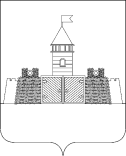 УПРАВЛЕНИЕ ОБРАЗОВАНИЯ И МОЛОДЕЖНОЙ ПОЛИТИКИ АДМИНИСТРАЦИИМУНИЦИПАЛЬНОГО ОБРАЗОВАНИЯ АБИНСКИЙ РАЙОНПРИКАЗг. Абинскот _06.11.2018__года                                                                          № _1082__     Об утверждении итогов финальных  соревнований муниципального этапа по мини-футболу XII Всекубанской спартакиады среди учащихся общеобразовательных организаций муниципального образования Абинский район «Спортивные надежды Кубани» в 2018 - 2019 учебном году	На основании протоколов проведения финальных соревнований муниципального этапа по мини-футболу XII  Всекубанской спартакиады среди учащихся общеобразовательных организаций муниципального образования Абинский район «Спортивные надежды Кубани» в 2018-2019 учебном году управление образования и молодежной политики администрации муниципального образования Абинский район п р и к а з ы в а е т:	1. Утвердить итоги  финальных  соревнований муниципального этапа по мини-футболу XII Всекубанской спартакиады среди учащихся общеобразовательных организаций муниципального образования Абинский район «Спортивные надежды Кубани» (приложение).	2. Исполняющим обязанности директора общеобразовательных организаций: МБОУ СОШ № 1 (Сысоева),  МБОУ СОШ № 5 (Леошко), МБОУ СОШ № 6 (Канцидал), МБОУ СОШ № 43 (Серокурова), директору МБОУ СОШ № 17 (Трещева) обеспечить участие команд учащихся в зональном этапе краевых соревнований по мини-футболу.3. Контроль  исполнения  настоящего приказа возложить на заместителя начальника управления образования и молодежной политики администрации муниципального образования Абинский район Е.Г.Марукян.Начальник  управления                                                             С.Н.ФилипскаяПРИЛОЖЕНИЕ УТВЕРЖДЕНЫприказом   управления образования и молодежной политики администрации муниципального образования Абинский район   от  _06.11.2018__  года  № _1082_ИТОГИ   финальных  соревнований по мини-футболу  муниципального этапа  XII   Всекубанской спартакиады среди учащихся общеобразовательных организаций муниципального образования Абинский район «Спортивные надежды Кубани» в 2018 - 2019 учебном годуНачальник  управления                                                                                                                                             С.Н.Филипская          5 - 6 классы5 - 6 классы7 - 8 классы7 - 8 классы9-11 классы9-11 классымальчикидевочкимальчикидевочкимальчикидевочкиIМБОУ СОШ № 5МБОУ СОШ № 17МАОУ СОШ № 6МБОУ СОШ № 6МБОУ СОШ № 1МБОУ СОШ № 43IIМБОУ СОШ № 6МАОУ СОШ № 4МБОУ СОШ № 5МАОУ СОШ № 4МБОУ СОШ № 42МБОУ СОШ № 10IIIМБОУ СОШ № 17МБОУ СОШ № 6МБОУ СОШ № 38МБОУ СОШ № 30МБОУ СОШ № 15МБОУ СОШ № 6IVМАОУ СОШ № 4МБОУ СОШ № 30МБОУ СОШ № 15МБОУ СОШ № 32МБОУ СОШ № 3